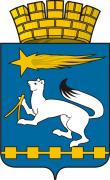 ДУМА ГОРОДСКОГО ОКРУГА НИЖНЯЯ САЛДАР Е Ш Е Н И Е 19.11.2015                                                                                               № 57/12        О  внесении изменений в Правила землепользования и застройкигорода Нижняя Салда       	В соответствии с Земельным кодексом Российской Федерации от        25 октября 2001 года № 136-ФЗ, Градостроительным кодексом Российской Федерации от 29 декабря 2004 года № 190-ФЗ,   Федеральным законом от        06 октября 2003 года № 131-ФЗ «Об общих принципах организации местного самоуправления в Российской Федерации», пунктом 12 статьи 34 Федерального закона от 23 июня 2014 года № 171-ФЗ «О внесении изменений в Земельный кодекс Российской Федерации и отдельные законодательные акты Российской Федерации», с целью приведения видов разрешенного использования земельных участков в соответствие с Классификатором, утвержденным  приказом Министерства экономического развития Российской Федерации от 01.09.2014  № 540 «Об утверждении классификатора видов разрешённого использования земельных участков» (с изменениями от 30.09.2015 № 709),  руководствуясь Уставом городского округа Нижняя Салда,  учитывая решение Градостроительного Совета по обсуждению проекта о внесении изменений в Правила землепользования и застройки города Нижняя Салда (протокол от 15.09.2015) Дума городского округа Нижняя СалдаР Е Ш И Л А :			1. Внести в Правила землепользования и  застройки города Нижняя Салда, утвержденные  решением Думы городского округа Нижняя Салда от 17.08.2008 года № 3/9 (с изменениями, внесенными решениями Думы городского округа Нижняя Салда от 18.12.2012 № 16/2, от 23.01.2014  № 33/4, от 19.06.2014  № 38/9, от 18.09.2014 № 41/5, от 29.01.2015 № 47/5, от 21.05.2015 № 51/10, от 15.07.2015 № 53/8, от 15.10.2015 № 56/8) следующие изменения:1.1. в статье 73 «Градостроительные регламенты по видам и параметрам разрешенного использования недвижимости» части 3 «Градостроительные регламенты»:1.1.1. в перечне основных видов разрешённого использования недвижимости  зоны Ж-1 «Зона жилых домов усадебного типа» исключить абзац следующего содержания:«- малоэтажная жилая застройка (индивидуальное жилищное строительство; размещение дачных домов и садовых домов) – участок от 400 м2 до 5000 м2».1.1.2. перечень основных видов разрешённого использования недвижимости  зоны Ж-1 «Зона жилых домов усадебного типа» дополнить следующими видами:- для индивидуального жилищного строительства;- малоэтажная многоквартирная жилая застройка;- для ведения личного подсобного хозяйства.1.1.3. перечень основных видов разрешённого использования недвижимости зоны Т.2-3  «Зона объектов автомобильного транспорта с СЗЗ 50 м» дополнить следующими видами:- объекты гаражного назначения;- обслуживание автотранспорта;- гаражи;- открытые стоянки с количеством легковых машин более чем 300.1.1.4. из перечня  основных видов разрешённого использования недвижимости зоны Т.2-3  «Зона объектов автомобильного транспорта с СЗЗ 50 м» исключить абзац следующего содержания:«-  гаражи и открытые стоянки с количеством легковых машин более чем 300».1.1.5. перечень основных видов разрешённого использования недвижимости зоны ОД(С-9) «Зона административных комплексов» дополнить следующим видом:- историко-культурная деятельность.1.1.6. перечень основных видов разрешённого использования зоны Р-5 «Зона рекреационно-ландшафтных территорий» дополнить следующим видом:- историко-культурная деятельность.2. Опубликовать настоящее решение в газете «Городской вестник – Нижняя Салда» и разместить на официальном сайте городского округа Нижняя Салда.3. Контроль над исполнением настоящего решения возложить на главу городского округа Нижняя Салда Е.В. Матвееву.Глава городского округа                                                                  Е.В. Матвеева